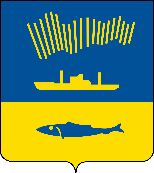 АДМИНИСТРАЦИЯ ГОРОДА МУРМАНСКАП О С Т А Н О В Л Е Н И Е                                                                                                                           №  В соответствии с постановлением Правительства Российской Федерации от 18.09.2020 № 1492 «Об общих требованиях к нормативным правовым актам, муниципальным правовым актам, регулирующим предоставление субсидий, в том числе грантов в форме субсидий, юридическим лицам, индивидуальным предпринимателям, а также физическим лицам - производителям товаров, работ, услуг, и о признании утратившими силу некоторых актов Правительства Российской Федерации и отдельных положений некоторых актов Правительства Российской Федерации» п о с т а н о в л я ю: 1. Внести в постановление администрации города Мурманска                       от 27.02.2018 № 481 «Об утверждении Порядка предоставления субсидии на возмещение недополученных доходов юридическим лицам (за исключением субсидий государственным (муниципальным) учреждениям), индивидуальным предпринимателям – транспортным организациям в связи с предоставлением права льготного проезда на городском электрическом и автомобильном транспорте общего пользования (кроме такси) городского сообщения в границах муниципального образования город Мурманск обучающимся очной формы обучения общеобразовательных организаций, профессиональных образовательных организаций образовательных организаций высшего образования» (в ред. постановлений от 04.06.2019 № 1912, от 10.07.2020           № 1581, от 01.09.2020 № 2038), следующие изменения:1.1. Преамбулу изложить в новой редакции:«В соответствии со статьей 78 Бюджетного кодекса Российской Федерации, постановлением Правительства Российской Федерации                          от 18.09.2020 № 1492 «Об общих требованиях к нормативным правовым актам, муниципальным правовым актам, регулирующим предоставление субсидий, в том числе грантов в форме субсидий, юридическим лицам, индивидуальным предпринимателям, а также физическим лицам - производителям товаров, работ, услуг, и о признании утратившими силу некоторых актов Правительства Российской Федерации и отдельных положений некоторых актов Правительства Российской Федерации», Законом Мурманской области                     от 26.10.2007 № 901-01-ЗМО «О предоставлении льготного проезда на автомобильном транспорте и городском наземном электрическом транспорте общего пользования обучающимся на территории Мурманской области»,          п о с т а н о в л я ю:».1.2. Пункт 7 изложить в новой редакции:«7. Контроль за выполнением настоящего постановления возложить на заместителя главы администрации города Мурманска – председателя комитета по развитию городского хозяйства Кольцова Э.С.».2. Внести в Порядок предоставления субсидии на возмещение недополученных доходов юридическим лицам (за исключением субсидий государственным (муниципальным) учреждениям), индивидуальным предпринимателям - транспортным организациям в связи с предоставлением права льготного проезда на городском электрическом и автомобильном транспорте общего пользования (кроме такси) городского сообщения в границах муниципального образования город Мурманск обучающимся очной формы обучения общеобразовательных организаций, профессиональных образовательных организаций, образовательных организаций высшего образования, утвержденный постановлением администрации города Мурманска от 27.02.2018 № 481 (в ред. постановлений от 04.06.2019 № 1912, от 10.07.2020 № 1581, от 01.09.2020 № 2038), изменения и изложить его в новой редакции согласно приложению к настоящему постановлению.3. Отделу информационно-технического обеспечения и защиты информации администрации города Мурманска (Кузьмин А.Н.) разместить настоящее постановление с приложением на официальном сайте администрации города Мурманска в сети Интернет.4. Редакции газеты «Вечерний Мурманск» (Хабаров В.А.) опубликовать настоящее постановление.5. Настоящее постановление вступает в силу со дня официального опубликования.6. Контроль за выполнением настоящего постановления возложить на заместителя главы администрации города Мурманска – председателя комитета по развитию городского хозяйства Кольцова Э.С.Глава администрациигорода Мурманска							              Е.В. Никора